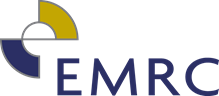 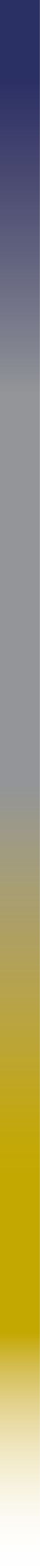 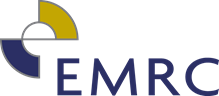 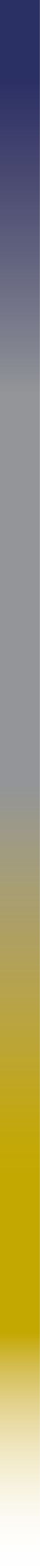 Council Policy 7.1Risk ManagementPolicy ObjectiveThe objective of this Policy is to state the Eastern Metropolitan Regional Council’s (‘EMRC’s’) intention to identify potential risks before they occur so that impacts can be minimised or opportunities realised; ensuring that the EMRC achieves its Strategic and Corporate objectives efficiently, effectively and within good corporate governance principles.Legislation / StandardsAS/NZS ISO 31000:2018 Risk management – GuidelinesPolicy StatementIt is the EMRC’s Policy to achieve best practice (aligned with AS/NZS ISO 31000:2018 Risk management – Guidelines), in the management of all risks that may affect the EMRC meeting its objectives.Risk management functions will be resourced appropriately to match the size and scale of the EMRC’s operations, and will form part of the Strategic, Operational, and Project responsibilities and be incorporated within the EMRC’s Integrated Planning Framework.This policy applies to Council Members, Executive Management and all employees and contractors involved in any EMRC operations.The following points provide detail on the objective specifics:Optimises the achievement of the EMRC’s values, strategies, goals and objectives.Aligns with and assists the implementation of EMRC Policies.Provides transparent and formal oversight of the risk and control environment enabling effective decision-making.Reflects risk versus return considerations within the EMRC’s risk appetite.Embeds appropriate and effective controls to mitigate risk.Achieves effective corporate governance and adherence to relevant statutory, regulatory and compliance obligations.Enhances organisational resilience.Identifies and provides for the continuity of critical operations.Key Policy DefinitionsRisk	Effect of uncertainty on objectives.	Note 1	An effect is a deviation from the expected – positive or negative.	Note 2	Objectives can have different aspects (such as financial, health and safety and environmental goals) and can apply at different levels (such as strategic, organisation-wide, project, product or process).Risk Management	Coordinated activities to direct and control an organisation with regard to risk.Risk Management Process	Systematic application of management policies, procedures and practices to the activities of communicating, consulting, establishing the context, and identifying, analysing, evaluating, treating, monitoring and reviewing risk.Roles and ResponsibilitiesThe CEO is responsible for the:Implementation of this Policy.Measurement and reporting on the performance of risk management.Review and improvement of this Policy and the EMRC’s Risk Management Framework at least triennially, or in response to a material event or change in circumstances. The EMRC’s Risk Management Framework outlines in detail all roles and responsibilities under CEO delegation associated with managing risks within the EMRC.Risk Assessment and Acceptance CriteriaThe EMRC has quantified its broad risk appetite through the EMRC’s Risk Assessment and Acceptance Criteria. The criteria are included within the Risk Management Framework and as a component of this policy.All organisational risks are to be assessed according to the EMRC’s Risk Assessment and Acceptance Criteria to allow consistency and informed decision-making. For operational requirements such as projects or to satisfy external stakeholder requirements, alternative risk assessment criteria may be utilised, however these cannot exceed the organisation’s appetite and are to be noted within the individual risk assessment.Monitor and ReviewThe EMRC will implement and integrate a monitor and review process to report on the achievement of the risk management objectives, the management of individual risks and the ongoing identification of issues and trends.This Policy will be kept under review by the EMRC’s Leadership Team. It will be formally reviewed triennially.Financial ConsiderationsFunding will be provided to properly resource risk management activities as identified through the annual budgeting process.Risk Assessment and Acceptance CriteriaAdopted/Reviewed	08 December 2020Next Review	Following the Ordinary Elections in 2021Responsible Team	Business SupportEastern Metropolitan Regional Council Measures of ConsequencesEastern Metropolitan Regional Council Measures of ConsequencesEastern Metropolitan Regional Council Measures of ConsequencesEastern Metropolitan Regional Council Measures of ConsequencesEastern Metropolitan Regional Council Measures of ConsequencesEastern Metropolitan Regional Council Measures of ConsequencesEastern Metropolitan Regional Council Measures of ConsequencesEastern Metropolitan Regional Council Measures of ConsequencesEastern Metropolitan Regional Council Measures of ConsequencesEastern Metropolitan Regional Council Measures of ConsequencesRating (Level)Health / PeopleFinancial ImpactService InterruptionComplianceReputationalPropertyEnvironmentProject TimeProject CostInsignificant(1)Near miss. Minor first aid injuriesLess than $20,000No material service interruptionNo noticeable regulatory or statutory impactUnsubstantiated, low impact, low profile or ‘no news’ itemInconsequential damage.Contained, reversible impact managed by on site responseExceeds deadline by 10% of project timelineExceeds project budget by 10%Minor(2)Medical type injuries$20,001 - $500,000Short term temporary interruption – backlog cleared < 1 daySome temporary non-compliancesSubstantiated, low impact, low news itemLocalised damage rectified by routine internal proceduresContained, reversible impact managed by internal responseExceeds deadline by 15% of project timelineExceeds project budget by 15%Moderate(3)Lost time injury <30 days$500,001 - $1.5 MillionMedium term temporary interruption – backlog cleared by additional resources Short term non-compliance but with significant regulatory requirements imposedSubstantiated, public embarrassment, moderate impact, moderate news profileLocalised damage requiring external resources to rectifyContained, reversible impact managed by external agenciesExceeds deadline by 20% of project timelineExceeds project budget by 20%Major(4)Lost time injury >30 days$1.5 Mil - $3 Million< 1 weekNon-compliance results in termination of services or imposed penaltiesSubstantiated, public embarrassment, high impact, high news profile, third party actionsSignificant damage requiring internal and external resources to rectifyUncontained, reversible impact managed by a coordinated response from external agenciesExceeds deadline by 25% of project timelineExceeds project budget by 25%Catastrophic(5)Fatality, permanent disabilityMore than $3 MillionProlonged interruption of services – additional resources; performance affectedNon-compliance results in litigation, criminal charges or significant damages or penaltiesSubstantiated, public embarrassment, very high multiple impacts, high widespread multiple news profile, third party actionsExtensive damage requiring prolonged period of restitutionComplete loss of plant, equipment and buildingUncontained, irreversible impactExceeds deadline by 30% of project timelineExceeds project budget by 30%Measures of LikelihoodMeasures of LikelihoodMeasures of LikelihoodMeasures of LikelihoodLevelRatingDescriptionFrequency1Almost CertainThe event is expected to occur in most circumstances (>90% chance)More than once per year2LikelyThe event will probably occur in most circumstances (>50% chance)At least once per year3PossibleThe event should occur at some time (20% chance)At least once in 3 years4UnlikelyThe event could occur at some time (<10% chance)At least once in 10 years5RareThe event may only occur in exceptional circumstances (<5% chance)Less than once in 15 yearsRisk MatrixRisk MatrixRisk MatrixRisk MatrixRisk MatrixRisk MatrixRisk MatrixConsequenceConsequenceInsignificantMinorModerateMajorCatastrophicLikelihood12345Almost Certain1Moderate	(5)High	(10)High	(15)Extreme	(20)Extreme	(25)Likely2Low	(4)Moderate	(8)High	(12)High	(16)Extreme	(20)Possible3Low	(3)Moderate	(6)Moderate	(9)High	(12)High	(15)Unlikely4Low	(2)Low	(4)Moderate	(6)Moderate	(8)High	(10)Rare5Low	(1)Low	(2)Low	(3)Low	(4)Moderate	(5)Risk Acceptance CriteriaRisk Acceptance CriteriaRisk Acceptance CriteriaRisk Acceptance CriteriaRisk RankDescriptionCriteriaResponsibilityLowAcceptableRisk acceptable with adequate controls, managed by routine procedures and subject to annual monitoringSupervisor / Team LeaderModerateMonitorRisk acceptable with adequate controls, managed by specific procedures and subject to semi-annual monitoringService ManagerHighUrgent Attention RequiredRisk acceptable with effective controls, managed by senior management / executive and subject to monthly monitoringExecutive Leadership TeamExtremeUnacceptableRisk only acceptable with effective controls and all treatment plans to be explored and implemented where possible, managed by highest level of authority and subject to continuous monitoringCEO and CouncilExisting Control RatingsExisting Control RatingsExisting Control RatingsRatingForeseeableDescriptionEffectiveThere is little scope for improvementProcesses (Controls) operating as intended and aligned to Policies / Procedures.Subject to ongoing monitoring.Reviewed and tested regularly.AdequateThere is some scope for improvementProcesses (Controls) generally operating as intended, however inadequacies exist. Limited monitoring.Reviewed and tested, but not regularly.InadequateThere is a need for improvement or actionProcesses (Controls) not operating as intended.Processes (Controls) do not exist, or are not being complied with. Have not been reviewed or tested for some time.